РЕШЕНИЕРассмотрев проект решения о внесении изменений в Устав Петропавловск-Камчатского городского округа, внесенный Главой Петропавловск-Камчатского городского округа Слыщенко К.Г., в соответствии с Федеральным законом 
от 06.10.2003 № 131-ФЗ «Об общих принципах организации местного самоуправления в Российской Федерации», принимая во внимание рекомендации публичных слушаний от 27.04.2015 по вопросу «О внесении изменений в Устав Петропавловск-Камчатского городского округа», Городская Дума Петропавловск-Камчатского городского округаРЕШИЛА:1. Принять Решение о внесении изменений в Устав Петропавловск-Камчатского городского округа.2. Направить принятое Решение Главе Петропавловск-Камчатского городского округа для подписания и представления на государственную регистрацию в Управление Министерства юстиции Российской Федерации по Камчатскому краю в установленном федеральным законодательством порядке.3. Главе Петропавловск-Камчатского городского округа после государственной регистрации направить настоящее Решение в газету «Град Петра и Павла» для опубликования.РЕШЕНИЕот 02.06.2015 № 318-ндО внесении изменений в Устав Петропавловск-Камчатского городского округаПринято Городской Думой Петропавловск-Камчатского городского округа(решение от 27.05.2015 № 742-р)Пункт 24 части 1 статьи 11 изложить в следующей редакции:«24) участие в организации деятельности по сбору (в том числе раздельному сбору), транспортированию, обработке, утилизации, обезвреживанию, захоронению твердых коммунальных отходов;».В части 4 статьи 24 после слов «Городской Думы» дополнить словами
«в соответствии с законом Камчатского края».В части 2 статьи 28:пункт 4 признать утратившим силу; пункт 12 признать утратившим силу;пункт 44 признать утратившим силу;в пункте 53 после слова «округа» дополнить словами «, программ комплексного развития транспортной инфраструктуры городского округа, программ комплексного развития социальной инфраструктуры городского округа»;пункт 55 изложить в следующей редакции:«55) установление порядка определения цены земельного участка, находящегося в собственности городского округа, его оплаты, при заключении договора купли-продажи такого земельного участка, без проведения торгов;»;дополнить пунктом 55.1 следующего содержания:«55.1) установление порядка определения размера платы за увеличение площади земельных участков, находящихся в частной собственности, в результате их перераспределения с земельными участками, находящимися в собственности городского округа;»;дополнить пунктом 55.2 следующего содержания:«55.2) установление порядка определения платы по соглашению
об установлении сервитута в отношении земельных участков, находящихся в собственности городского округа;»;пункт 59 изложить в следующей редакции:«59) установление порядка определения размера арендной платы за земельные участки, находящиеся в собственности городского округа и предоставленные в аренду без торгов;».В части 1 статьи 48: пункт 27 изложить в следующей редакции:«27) участие в организации деятельности по сбору (в том числе раздельному сбору), транспортированию, обработке, утилизации, обезвреживанию, захоронению твердых коммунальных отходов;»; пункт 29 изложить в следующей редакции:«29) подготовка документа территориального планирования городского округа (в том числе разработка и утверждение порядка подготовки такого документа, изменений и внесения их в такой документ, а также состава, порядка подготовки планов реализации такого документа)»;3) дополнить пунктами 29.1-29.9 следующего содержания:«29.1) подготовка местных нормативов градостроительного проектирования городского округа (в том числе установление порядка подготовки, утверждения местных нормативов градостроительного проектирования и внесения изменений в них в соответствии с Градостроительным кодексом Российской Федерации);29.2) подготовка правил землепользования и застройки;29.3) подготовка и утверждение документов по планировке территории; 29.4) выдача разрешений на строительство, разрешений на ввод объектов в эксплуатацию при осуществлении строительства, реконструкции, капитального ремонта объектов капитального строительства, расположенных на территории городского округа, установление порядка проведения проверки достоверности определения сметной стоимости объектов капитального строительства, финансируемых с привлечением средств бюджета городского округа; 29.5) ведение информационных систем обеспечения градостроительной деятельности, осуществляемой на территории городского округа;29.6) подготовка и принятие решений о развитии застроенных территорий; 29.7) проведение осмотра зданий, сооружений на предмет их технического состояния и надлежащего технического обслуживания в соответствии с требованиями технических регламентов, предъявляемыми к конструктивным и другим характеристикам надежности и безопасности указанных объектов, требованиями проектной документации, выдача рекомендаций о мерах по устранению выявленных нарушений в случаях, предусмотренных Градостроительным кодексом Российской Федерации; 29.8) разработка и утверждение программ комплексного развития систем коммунальной инфраструктуры городского округа, программ комплексного развития транспортной инфраструктуры городского округа, программ комплексного развития социальной инфраструктуры городского округа;29.9) обеспечение градостроительной деятельности, осуществляемой на территории городского округа;»;дополнить пунктом 65 следующего содержания:«65) организация в соответствии с Федеральным законом от 24.07.2007 
№ 221-ФЗ «О государственном кадастре недвижимости» выполнения комплексных кадастровых работ и утверждение карты-плана территории.».Часть 5 статьи 81 изложить в следующей редакции:«5. От имени городского округа право выпуска ценных бумаг городского округа и выдачи муниципальных гарантий другим заемщикам для привлечения кредитов (займов) принадлежит администрации городского округа, которая выступает эмитентом ценных бумаг городского округа, заключает договоры о предоставлении муниципальных гарантий.Право осуществления муниципальных заимствований от имени городского округа принадлежит администрации городского округа в лице финансового органа.».Настоящее Решение вступает в силу после дня его официального опубликования после государственной регистрации, за исключением пункта 1, подпункта 1 пункта 3, подпункта 1 пункта 4, вступающих в силу с 01.01.2016.Глава Петропавловск-Камчатскогогородского округа                                                                                        К.Г. Слыщенкоот 27.05.2015 № 742-р33-я (внеочередная) сессия г.Петропавловск-КамчатскийО принятии решения о внесении изменений в Устав Петропавловск-Камчатского городского округаГлава Петропавловск-Камчатского  городского округа, исполняющий  полномочия председателя Городской Думы              К.Г. Слыщенко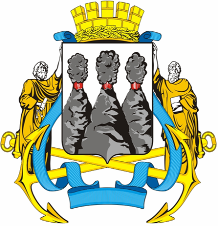 ГОРОДСКАЯ ДУМАПЕТРОПАВЛОВСК-КАМЧАТСКОГО ГОРОДСКОГО ОКРУГА